1.	发动机 / ENGINE1.	发动机 / ENGINE1.	发动机 / ENGINE原发动机型号Model of origin of the engine103.气缸容积/ Cylinder capacity气缸容积/ Cylinder capacity气缸容积/ Cylinder capacity103.a)	单缸	Unitarycm3103.b)	总容积	Totalcm3103.c)	最大允许总容积	Maximum total allowedcm3104.压缩比(par rapport à l'unité) / Compression ratio (in relation with the unit)压缩比(par rapport à l'unité) / Compression ratio (in relation with the unit)压缩比(par rapport à l'unité) / Compression ratio (in relation with the unit)104.Maximum: 1105.缸径/ Bore缸径/ Bore105.+0- 0.1 mm106.冲程/ Stroke冲程/ Stroke106.+0- 0.1 mmA1-1)	从侧面看拆下的发动机（左）	Dismounted engine – seen from the sideA1-2)	从侧面看拆下的发动机（右）	Dismounted engine – seen from the sideA1-3)	拆下的气门室盖（外）	Cylinderhead cover - dismountedA1-4)	拆下的气门室盖（内）	Cylinderhead cover - dismountedA1-5)	发动机，安装在机舱内	Engine in its compartment107.缸体/ Cylinder block缸体/ Cylinder block缸体/ Cylinder block缸体/ Cylinder block107.a)	材质	Material107.c)	最小重量	Minimum weightg没有曲轴轴承盖、轴承盖固定螺栓、缸筒和油底壳                                  Without crankshaft bearings caps, with fixing studs of  bearing caps, of cylinderhead and of oil sumpA3-1)	裸缸体从上面看	Bare cylinder block seen from aboveA3-2)	裸缸体从下面看	Bare cylinder block seen from underneathA3-3)	裸缸体右侧看	Bare cylinder block seen from right hand sideA3-4)	裸缸体左侧看	Bare cylinder block seen from left hand sideA3-5)	从正时侧看到的裸缸体	Bare cylinder block seen from timing sideA3-6)	从飞轮侧看到的裸缸体	Bare cylinder block seen from flywheel sideA3-7) 曲轴轴承盖	Crankshaft bearing capsA3-8)	发动机缸体油底导油装置	Oil deflector on engine block如果可拆卸/IF DISMOUNTABLE108.缸体最小高度/ Min. height of the cylinder block缸体最小高度/ Min. height of the cylinder block缸体最小高度/ Min. height of the cylinder block缸体最小高度/ Min. height of the cylinder block108.a)安装油底壳平面到缸垫平面之间 Between sump and headgasket planesmmIII-C1)	高度测量/ Height measurement108.a)安装油底壳平面到缸垫平面之间 Between sump and headgasket planesmm108.b) 曲轴中心线到缸垫平面之间 Between crankshaft centrelineand head gasket planemm109.缸套 / Sleeves缸套 / Sleeves缸套 / Sleeves缸套 / Sleeves109.a) 加套缸体	Sleeved cylinder block是/ Yes否 / NoC3-8)	拆下的缸套	Sleeve dismounted109.a) 加套缸体	Sleeved cylinder blockC3-8)	拆下的缸套	Sleeve dismounted109.a) 加套缸体	Sleeved cylinder block109.b)	材质	Material109.c)	类型	Type湿式Wet干式Dry109.c)	类型	Type109.110.活塞/ Piston活塞/ Piston活塞/ Piston活塞/ Piston活塞/ Piston活塞/ Piston活塞/ Piston110.a)	材质	Material110.b)	活塞环数量	Number of ringsb1)	活塞环厚度	Thickness of ringsb1)	活塞环厚度	Thickness of rings+ 0.1-0.05 mm110.c)	最小重量	Minimum weightg带活塞环、肖、卡子、轴承With pin, bearing, clips and rings带活塞环、肖、卡子、轴承With pin, bearing, clips and rings带活塞环、肖、卡子、轴承With pin, bearing, clips and rings带活塞环、肖、卡子、轴承With pin, bearing, clips and rings110.d1)	最低压缩高度	Minimum compression heightd1)	最低压缩高度	Minimum compression heightd1)	最低压缩高度	Minimum compression heightmmmmmmA4-1)	活塞，从顶部¾角度	Piston from ¾ topA4-2)	活塞，从底部¾角度	Piston from ¾ bottomA4-3)	活塞环	Piston ringsI-D1)	活塞销	Piston pinI-D2)	最低压缩高度	Minimum compression height111.连杆/ Connecting rod连杆/ Connecting rod连杆/ Connecting rod连杆/ Connecting rod连杆/ Connecting rod连杆/ Connecting rod连杆/ Connecting rod连杆/ Connecting rod111.a)	材质  Materialb)	大端类型	Big end typeb)	大端类型	Big end typeb)	大端类型	Big end type111.c)	大端内径（无轴瓦）	Interior diameter of the big end (without shell bearings)c)	大端内径（无轴瓦）	Interior diameter of the big end (without shell bearings)c)	大端内径（无轴瓦）	Interior diameter of the big end (without shell bearings)+0.1- 0 mm+0.1- 0 mm+0.1- 0 mm+0.1- 0 mm111.d)	轴间的长度	Length between axes+ 0.1 mme)	最小重量	Minimum weighte)	最小重量	Minimum weightgA5-1)	连杆，从大端侧¾角度	Connecting rod from ¾ on big end sideA5-2)	连杆，从小端侧¾角度	Connecting rod from ¾ rear on small end side112.曲轴/ Crankshaft曲轴/ Crankshaft曲轴/ Crankshaft曲轴/ Crankshaft曲轴/ Crankshaft曲轴/ Crankshaft曲轴/ Crankshaft曲轴/ Crankshaft曲轴/ Crankshaft112.a)	生产类型	Type of manufactureb)	材质	Materialb)	材质	Materialb)	材质	Material112.c)	制造工艺	Manufacturing process铸造Cast锻造Forged锻造Forged原材料加工Machined from raw原材料加工Machined from raw112.f)	轴承直径	Diameter of bearings+0- 0.1 mm+0- 0.1 mm+0- 0.1 mm+0- 0.1 mm+0- 0.1 mm+0- 0.1 mm112.g)	轴承盖材质	Bearing caps material112.h)	裸曲轴的最小重量	Minimum weight of bare crankshaftgggggg112.i)	曲柄轴直径	Diameter of crank pins+0- 0.1 mm+0- 0.1 mm+0- 0.1 mm+0- 0.1 mm+0- 0.1 mm+0- 0.1 mmC6-1)	从曲轴前¾	Crankshaft from ¾ frontC6-2)	从曲轴后¾	Crankshaft from ¾ rear112.飞轮/ Flywheel飞轮/ Flywheel飞轮/ Flywheel飞轮/ Flywheel112.a)	材质	Material112.b)	最小重量	Minimum weightg带固定螺丝和启动环With fixings and starter ring112.c)	起动环的外直径	External diameter of the starter ring+ 3 mm+ 3 mm112.d)	起动环的齿数	Number of teeth of the starter ring112.e)	起动环的厚度	Thickness of the starter ring+ 1 mm+ 1 mmA7-1)	飞轮图片，从前¾角度	Flywheel from ¾ frontA7-2)	飞轮图片，从后¾角度	Flywheel from ¾ rear113.气缸盖 / Cylinderhead气缸盖 / Cylinderhead气缸盖 / Cylinderhead气缸盖 / Cylinderhead气缸盖 / Cylinderhead气缸盖 / Cylinderhead113.a)	材质	Materiala)	材质	Materiala)	材质	Materiala)	材质	Material113.b)	最小高度	Minimum heightb)	最小高度	Minimum heightb)	最小高度	Minimum heightb)	最小高度	Minimum heightmm113.c)	测量位置	Where measuredc)	测量位置	Where measuredc)	测量位置	Where measuredc)	测量位置	Where measured113.d)	进气门和缸垫平面之间的角度	Angle between intake valve and cylinder head gasket plane	and exhaust valved)	进气门和缸垫平面之间的角度	Angle between intake valve and cylinder head gasket plane	and exhaust valved)	进气门和缸垫平面之间的角度	Angle between intake valve and cylinder head gasket plane	and exhaust valved)	进气门和缸垫平面之间的角度	Angle between intake valve and cylinder head gasket plane	and exhaust valvedeg+30´113.e)	排气阀和缸垫平面之间的角度	Angle between exhaust valve and cylinder head gasket plane	and exhaust valvee)	排气阀和缸垫平面之间的角度	Angle between exhaust valve and cylinder head gasket plane	and exhaust valvee)	排气阀和缸垫平面之间的角度	Angle between exhaust valve and cylinder head gasket plane	and exhaust valvee)	排气阀和缸垫平面之间的角度	Angle between exhaust valve and cylinder head gasket plane	and exhaust valvedeg+30´113.f)	燃烧室最小容积	Minimum volume of a combustion chamber	and exhaust valvef)	燃烧室最小容积	Minimum volume of a combustion chamber	and exhaust valvef)	燃烧室最小容积	Minimum volume of a combustion chamber	and exhaust valvef)	燃烧室最小容积	Minimum volume of a combustion chamber	and exhaust valvecm3113.g)	最小重量	Minimum weightg带凸轮轴轴承盖，轴承盖螺栓，缸盖罩，歧管With camshaft bearings caps, fixing studs of bearing caps, of cylinderhead cover, of manifolds带凸轮轴轴承盖，轴承盖螺栓，缸盖罩，歧管With camshaft bearings caps, fixing studs of bearing caps, of cylinderhead cover, of manifolds带凸轮轴轴承盖，轴承盖螺栓，缸盖罩，歧管With camshaft bearings caps, fixing studs of bearing caps, of cylinderhead cover, of manifoldsA8-1)	从顶部看到的裸气缸盖 （凸轮轴侧）	Bare cylinderhead seen from top (camshaft side)A8-2)	从底部看到的裸气缸盖 （燃烧室侧）	Bare cylinderhead seen from underneath (chamber side)A8-3)	从进气侧看到的裸气缸盖	Bare cylinderhead seen from intake sideA8-4)	从排气侧看到的裸气缸盖	Bare cylinderhead seen from exhaust sideA8-5)	从正时侧看到的裸气缸盖	Bare cylinderhead seen from timing sideA8-6)	从飞轮侧看到的裸气缸盖	Bare cylinderhead seen from flywheel sideA8-7) 燃烧室	Combustion chamber进气 / INTAKE气缸盖端口图纸-对尺寸的公差:  +/-1%Drawings of cylinder head ports - tolerances on dimensions :  +/-1%	I-K1)	气缸盖，歧管侧/ Cylinderhead, manifold side排气 / EXHAUST气缸盖端口图纸-对尺寸的公差:  +/-1%Drawings of cylinder head ports - tolerances on dimensions :  +/-1%	I-L1)	气缸盖，歧管侧/ Cylinderhead, manifold side402.燃油泵（高压油泵 ） / Fuel pump(High pressure)402.仅适用于直喷发动机   Only applicable to GDI enginea)	HP（高压油泵）泵凸轮升程（卸载凸轮轴）毫米	HP pump cam lift in mm (dismounted camshaft)旋转角度（度）Rotation angle (degrees)推起/ Lift(+ 0.05 mm)旋转角度（度）Rotation angle (degrees)推起 / Lift(+ 0.05 mm)0- 5+ 5- 10+ 10- 15+ 15- 30+ 30- 45+ 45- 60+ 60- 75+ 75- 90+ 90- 105+ 105- 120+ 120- 135+ 135- 150+ 150- 165+ 165- 180+ 180D2-1)	燃油泵 - 拆下状态	Fuel pump(s) - dismountedD2-2)	燃油泵 - 在安装位置	Fuel pump(s) - in its locationD2-2)	燃油泵 - 在安装位置	Fuel pump(s) - in its location114.燃油喷射 - 电子产品/ Fuel feed by injection - ELECTRONICS燃油喷射 - 电子产品/ Fuel feed by injection - ELECTRONICS燃油喷射 - 电子产品/ Fuel feed by injection - ELECTRONICS燃油喷射 - 电子产品/ Fuel feed by injection - ELECTRONICS燃油喷射 - 电子产品/ Fuel feed by injection - ELECTRONICS燃油喷射 - 电子产品/ Fuel feed by injection - ELECTRONICS114.a)	ECU注册于官方套件	ECU registered in official kita)	ECU注册于官方套件	ECU registered in official kit直接  Direct直接  Direct114.a)	ECU注册于官方套件	ECU registered in official kita)	ECU注册于官方套件	ECU registered in official kit114.b)	喷油器	Injectorsb)	喷油器	Injectorsf1) 位置	Position缸盖 / Cylinder head缸盖 / Cylinder head114.b)	喷油器	Injectorsb)	喷油器	Injectorsf1) 位置	Position114.c)	发动机控制系统传感器列表	List of engine control system sensorsc)	发动机控制系统传感器列表	List of engine control system sensorsc)	发动机控制系统传感器列表	List of engine control system sensorsc)	发动机控制系统传感器列表	List of engine control system sensorsc)	发动机控制系统传感器列表	List of engine control system sensorsc)	发动机控制系统传感器列表	List of engine control system sensors114.C1C15114.C2C16114.C3C17114.C4C18114.C5C19114.C6C20114.C7C21114.C8C22114.C9C23114.C10C24114.C11C25114.C12C26114.C13C27114.C14C28114.d)	发动机控制系统的执行器列表	List of engine control system actuatorsd)	发动机控制系统的执行器列表	List of engine control system actuatorsd)	发动机控制系统的执行器列表	List of engine control system actuatorsd)	发动机控制系统的执行器列表	List of engine control system actuatorsd)	发动机控制系统的执行器列表	List of engine control system actuatorsd)	发动机控制系统的执行器列表	List of engine control system actuators114.A1A8114.A2a9114.A3A10114.A4A11114.A5A12A9-1)	喷射系统	Injection systemA9-1)	喷射系统	Injection systemA9-1)	喷射系统	Injection systemA9-1)	喷射系统	Injection systemC1C2C3C4C5C6C7C8C9C10C11C12C13C14C15C16C17C18C19C20C21C22C23C24C25C26C27C28A9-1)	喷射系统	Injection systemA9-1)	喷射系统	Injection systemA9-1)	喷射系统	Injection systemA9-1)	喷射系统	Injection systemA1A2A3A4A5A6A7A8A9A10A11A12I-I1) 传感器和执行器的位置 / LOCATION OF SENSORS AND ACTUATORS115.凸轮轴/ Camshaft凸轮轴/ Camshaft凸轮轴/ Camshaft凸轮轴/ Camshaft凸轮轴/ Camshaft凸轮轴/ Camshaft凸轮轴/ Camshaft凸轮轴/ Camshaft凸轮轴/ Camshaft凸轮轴/ Camshaft115.c)	驱动方式	Drive system115.e)	轴承直径	Diameter of bearings+ 0.1 mm+ 0.1 mm+ 0.1 mm+ 0.1 mm+ 0.1 mm+ 0.1 mm+ 0.1 mm+ 0.1 mm115.115.g)	凸轮尺寸	Cam dimensions进气Intake进气Intake进气Intake进气Intake排气Exhaust排气Exhaust排气Exhaust排气Exhaust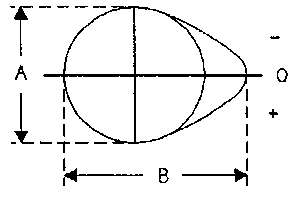 115.A =+ 0.1 mm+ 0.1 mm+ 0.1 mm+ 0.1 mm+ 0.1 mm115.B =+ 0.1 mm+ 0.1 mm+ 0.1 mm+ 0.1 mm+ 0.1 mm115.A和B的公差值必须与表内数值相符 The tolerances must be used with the same sign for A and BA和B的公差值必须与表内数值相符 The tolerances must be used with the same sign for A and BA和B的公差值必须与表内数值相符 The tolerances must be used with the same sign for A and BA和B的公差值必须与表内数值相符 The tolerances must be used with the same sign for A and BA和B的公差值必须与表内数值相符 The tolerances must be used with the same sign for A and BA和B的公差值必须与表内数值相符 The tolerances must be used with the same sign for A and BA和B的公差值必须与表内数值相符 The tolerances must be used with the same sign for A and BA和B的公差值必须与表内数值相符 The tolerances must be used with the same sign for A and BA和B的公差值必须与表内数值相符 The tolerances must be used with the same sign for A and BA和B的公差值必须与表内数值相符 The tolerances must be used with the same sign for A and B115.h)	最小重量	Minimum weightkgkgkg116.正时 / Timing正时 / Timing正时 / Timing正时 / Timing正时 / Timing正时 / Timing正时 / Timing116.a)	理论间隙	Theoretical clearance进气Intakemm排气Exhaustmm116.b)	凸轮升程/毫米（卸载凸轮轴）	Cam lift in mm (dismounted camshaft)b)	凸轮升程/毫米（卸载凸轮轴）	Cam lift in mm (dismounted camshaft)c)	最大气门升程	Maximum valve lift进气Intake进气Intake排气Exhaust排气Exhaust不包括326a项理论间隙with clearance according to Art. 326ac)	最大气门升程	Maximum valve lift+ 0.2 mm+ 0.2 mm不包括326a项理论间隙with clearance according to Art. 326aC10-1)	凸轮轴 – 拆下	Camshaft - dismountedC10-2)	凸轮轴 – 拆下	Camshaft - dismountedC10-5)	摇臂 – 拆下	Rocker arm – dismountedIII-J2)	摇臂 - 特征尺寸	Rocker arm – typical dimensionsC10-6)	挺杆 – 拆下	Tappet – dismountedIII-J3)	挺杆 – 特征尺寸	Tappet – typical dimensionsC10-7)	正时皮带或链条 – 拆下	Timing belt or chain – dismounted明确说明/Specify齿节/ Nb的齿/长/宽Pitch / Nb of teeth / Length / width117.进气 / Intake进气 / Intake进气 / Intake进气 / Intake进气 / Intake进气 / Intake进气 / Intake进气 / Intake进气 / Intake进气 / Intake117.a)	歧管材质	Material of manifold117.b)	歧管元件数量	Number of manifold elements117.b1)	歧管的内部容积	Internal volume of manifold+ 0.1 dm3b2)	歧管的最小重量	Minimum weight of manifoldb2)	歧管的最小重量	Minimum weight of manifoldb2)	歧管的最小重量	Minimum weight of manifoldg117.b3)   进气管节流阀的尺寸	Dimensions of the intake pipe at the throttle valveb3)   进气管节流阀的尺寸	Dimensions of the intake pipe at the throttle valveb3)   进气管节流阀的尺寸	Dimensions of the intake pipe at the throttle valveb3)   进气管节流阀的尺寸	Dimensions of the intake pipe at the throttle valve+ 0.25 mm+ 0.25 mm+ 0.25 mm+ 0.25 mm+ 0.25 mm117.d)	阀头的最大直径	Maximum diameter of the valve headmmd1) 阀头的角度	Angle of valve headd1) 阀头的角度	Angle of valve headdeg + 30 mindeg + 30 min117.e)	阀杆在导管内部分的直径	Diameter of valve stem in guidee)	阀杆在导管内部分的直径	Diameter of valve stem in guide+0-0.2 mm+0-0.2 mm+0-0.2 mm+0-0.2 mm+0-0.2 mm+0-0.2 mm+0-0.2 mm117.f)	阀门长度	Valve lengthf)	阀门长度	Valve length+ 1.5 mm+ 1.5 mm+ 1.5 mm+ 1.5 mm+ 1.5 mm+ 1.5 mm+ 1.5 mmA11-1)	进气歧管 – 拆下	Intake manifold - dismountedA11-2)	进气歧管 – 拆下	Intake manifold - dismountedA11-3)	节气门 – 拆下	Throttle unit - dismountedA11-4)	节气门 – 拆下	Throttle unit - dismountedA11-6)	泄压阀 – 拆下	Pressure relief valve - dismountedA11-7)	泄压阀 – 歧管上安装位置	Pressure relief valve – Mounted on manifoldI-K4)	节气门的剖面图	Section drawing of the throttle-unit	FIA pressure measuring tube – in its location进气 / INTAKE歧管的端口图纸 - 尺寸公差： + / -1％Drawings of manifold ports - tolerances on dimensions :  +/-1%	III-K2)	歧管，缸盖侧 / Manifold, cylinderhead side	III-K3)	歧管，进气口横截面/ Manifold cross section定义251-2.3.4DEFINITION 251-2.3.4118.排气/ Exhaust排气/ Exhaust排气/ Exhaust排气/ Exhaust排气/ Exhaust排气/ Exhaust118.a)	歧管材质	Material of manifold118.b)	歧管元件数量	Number of manifold elements118.c)	歧管出口的内部尺寸	Internal dimensions of manifold exit+ 0.2 mm+ 2.0 mm如果是原装未加工/ if raw or fabricated+ 2.0 mm如果是原装未加工/ if raw or fabricated+ 2.0 mm如果是原装未加工/ if raw or fabricated118.c1)	管的最小厚度	Minimum thickness of tubesmmmmmmmm118.e)	阀门的最大直径	Maximum diameter of the valvemme1)	阀头的角度	Angle of valve headdeg + 30 min118.f)	阀杆在导管内部分的直径	Diameter of valve stem in guide+0-0.2 mm118.g)	阀门长度	Valve length+ 1.5 mmA12-1)	排气歧管 – 拆下	Exhaust manifold - dismountedA12-2)	排气歧管 – 拆下	Exhaust manifold - dismounted排气 / EXHAUST歧管的端口图纸 - 尺寸公差： + / -1％Drawings of manifold ports - tolerances on dimensions :  +/-1%	III-L2)	歧管，缸盖侧/ Manifold, cylinderhead side119.冷却系统/ Cooling system冷却系统/ Cooling system119.a)	水泵的类型和来源	Type and origin of the water pumpA13-3)	水泵 – 拆下	Water pump - dismountedA13-4)	水泵安装在发动机上的位置	Water pump mounted on engineA13-5)	水泵的叶轮	Turbine wheel of water pumpI-M2)	水泵的叶轮	Turbine wheel of water pump120.润滑系统 / Lubrication system润滑系统 / Lubrication system润滑系统 / Lubrication system润滑系统 / Lubrication system润滑系统 / Lubrication system120.a1)	油底壳的材质	Material of oil sumpa2)	容量	Capacity+0.5 litreA14-1)	油底壳 – 拆下	Oil sump - dismountedA14-2)	油底壳 – 拆下	Oil sump - dismountedA14-3)	机油泵 – 拆下状态	Oil pump - dismountedA14-3b)	机油泵 – 拆下状态	Oil pump – dismountedA14-4)	机油泵 - 在安装的位置	Oil pump – mounted in its location121.涡轮增压器和配套冷却器/ TurbocharginG System涡轮增压器和配套冷却器/ TurbocharginG System涡轮增压器和配套冷却器/ TurbocharginG System涡轮增压器和配套冷却器/ TurbocharginG System121.a)	涡轮增压器注册于官方套件注册表	Turbocharger registered in official kit form以下与官方套件注册表的区别 ，体现在延伸注册中 :Exception from registered official kit, shown in extension以下与官方套件注册表的区别 ，体现在延伸注册中 :Exception from registered official kit, shown in extensiona)	     a)	     b)	     b)	     c)	     c)	     d)	     d)	     e)	     e)	     b)	压力调节	Pressure regulationf1)	压力调节的类型	Type of pressure adjustment通过-pass安全阀Relief valve其他Otherb)	压力调节	Pressure regulationf1)	压力调节的类型	Type of pressure adjustmentb)	压力调节	Pressure regulationf2)	压力调节的类型	Type of pressure adjustmentC1-3)	调节涡轮压力的设备 — 拆下状态	Device regulating turbocharger pressure - dismountedC1-4)	调节涡轮压力的设备 — 在安装位置	Device regulating turbocharger pressure – mounted in its locationIII-05)	调节涡轮压力的设备	Device regulating the turbocharger pressure